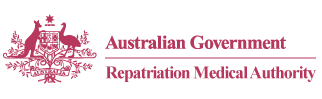 SUMMARY OF CHANGES:INSTRUMENT NOS. 1 to 16 OF 2018Statements of Principles (SOPs) Nos. 1 to 16 of 2018 were signed by the Chairperson of the Repatriation Medical Authority (the Authority) on 22 December 2017. The Instruments have been lodged and registered with the Federal Register of Legislation, pursuant to section 15G of the Legislation Act 2003 (Legislation Act).  The day of commencement as specified in each of the Instruments is 29 January 2018.  In accordance with the Legislation Act, the Office of Parliamentary Counsel must generally deliver a legislative instrument for laying before each House of the Parliament within six sitting days of that House after the instrument is registered with the instrument’s registered explanatory statement.  The Instruments and the associated Explanatory Statements registered with the Federal Register of Legislation are available from: http://www.legislation.gov.au.Copies of each Instrument, the associated Explanatory Statement and a list of references relating to each Instrument, are available in accordance with the Veterans' Entitlements Act 1986 (the VEA), on written request from the RMA Secretariat.The 'User Guide to the RMA Statements of Principles' explains the meaning and purpose of each section of the new SOP template which commenced in 2015.  This document is available on the Authority's website http://www.rma.gov.au.For further information contact:The RegistrarRepatriation Medical AuthorityGPO Box 1014Brisbane  Qld  4001T  +61 7 3815 9404F  +61 7 3815 9412E  info@rma.gov.au5 January 2018SUMMARY OF CHANGESInstr. No.TitleDate of CommencementICD-10-AM CodesREVOCATIONSREVOCATIONSREVOCATIONSREVOCATIONS1 & 2/2018cerebral meningioma29/01/2018D32.0 or D32.93 & 4/2018malignant neoplasm of the cerebral meninges29/01/2018C70.0 or C70.95 & 6/2018non-freezing cold injury29/01/2018T69.07 & 8/2018migraine29/01/2018G439 & 10/2018malignant neoplasm of the ovary 29/01/2018C56 or D39.111 & 12/2018frostbite29/01/2018T33, T34 or T3513 & 14/2018hepatitis C 29/01/2018B17.1 or B18.2DETERMINATIONSDETERMINATIONSDETERMINATIONSDETERMINATIONS15 & 6/2018Zika virus infection29/01/2018NilSUMMARY OF CHANGESSUMMARY OF CHANGESSUMMARY OF CHANGES1 & 2/2018cerebral meningiomaThese Instruments result from an investigation notified by the Authority in the Government Notices Gazette of 19 October 2016 concerning cerebral meningioma in accordance with section 196G of the VEA. The investigation involved an examination of the sound medical-scientific evidence now available to the Authority, including the sound medical-scientific evidence it has previously considered.The contents of these Instruments are in similar terms as the revoked Instruments. Comparing these Instruments and the revoked Instruments, the differences include:For RH SoP (Instrument No. 1/2018)adopting the latest revised Instrument format, which commenced in 2015;specifying a day of commencement for the Instrument in section 2;revising the reference to 'ICD-10-AM code' in subsection 7(4);revising the factor in subsection 9(1) concerning 'ionising radiation' by inclusion of a Note;new factor in subsection 9(2) concerning 'being overweight or obese', for clinical onset only;new factors in subsections 9(3) & 9(6) concerning 'being in the second or third trimester of pregnancy, or within the 30 days postpartum';new factors in subsections 9(4) & 9(7) concerning 'being treated with a drug';new factor in subsection 9(5) concerning 'hormone replacement therapy', for clinical onset only;new definitions of 'being overweight or obese', 'being treated with a drug as specified', 'BMI', 'hormone replacement therapy', 'MRCA' and 'VEA' in Schedule 1 - Dictionary; andrevising the definition of 'relevant service' in Schedule 1 - Dictionary.For BoP SoP (Instrument No. 2/2018)adopting the latest revised Instrument format, which commenced in 2015;specifying a day of commencement for the Instrument in section 2;revising the reference to 'ICD-10-AM code' in subsection 7(4);revising the factor in subsection 9(1) concerning 'ionising radiation' by inclusion of a Note;new factor in subsection 9(2) concerning 'being obese', for clinical onset only;new factors in subsections 9(3) & 9(5) concerning 'being in the second or third trimester of pregnancy, or within the 30 days postpartum';new factors in subsections 9(4) & 9(6) concerning 'being treated with cyproterone acetate';new definitions of 'being obese', 'BMI', 'MRCA' and 'VEA' in Schedule 1 - Dictionary; andrevising the definition of 'relevant service' in Schedule 1 - Dictionary.The determining of these Instruments finalises the investigation in relation to cerebral meningioma as advertised in the Government Notices Gazette of 19 October 2016.3 & 4/2018malignant neoplasm of the cerebral meningesThese Instruments result from an investigation notified by the Authority in the Government Notices Gazette of 19 October 2016 concerning malignant neoplasm of the cerebral meninges in accordance with section 196G of the VEA. The investigation involved an examination of the sound medical-scientific evidence now available to the Authority, including the sound medical-scientific evidence it has previously considered.The contents of these Instruments are in similar terms as the revoked Instruments. Comparing these Instruments and the revoked Instruments, the differences include:For RH SoP (Instrument No. 3/2018)adopting the latest revised Instrument format, which commenced in 2015;specifying a day of commencement for the Instrument in section 2;revising the definition of 'malignant neoplasm of the cerebral meninges' in subsection 7(2);revising the reference to 'ICD-10-AM code' in subsection 7(4);revising the factor in subsection 9(1) concerning 'ionising radiation' by inclusion of a Note;new factor in subsection 9(2) concerning 'being overweight or obese', for clinical onset only;new factors in subsections 9(3) & 9(6) concerning 'being in the second or third trimester of pregnancy, or within the 30 days postpartum';new factors in subsections 9(4) & 9(7) concerning 'being treated with a drug';new factor in subsection 9(5) concerning 'hormone replacement therapy', for clinical onset only;new definitions of 'being overweight or obese', 'being treated with a drug as specified', 'BMI', 'hormone replacement therapy', 'MRCA' and 'VEA' in Schedule 1 - Dictionary; andrevising the definition of 'relevant service' in Schedule 1 - Dictionary.For BoP SoP (Instrument No. 4/2018)adopting the latest revised Instrument format, which commenced in 2015;specifying a day of commencement for the Instrument in section 2;revising the definition of 'malignant neoplasm of the cerebral meninges' in subsection 7(2);revising the reference to 'ICD-10-AM code' in subsection 7(4);revising the factor in subsection 9(1) concerning 'ionising radiation' by inclusion of a Note;new factor in subsection 9(2) concerning 'being obese', for clinical onset only;new factors in subsections 9(3) & 9(5) concerning 'being in the second or third trimester of pregnancy, or within the 30 days postpartum';new factors in subsections 9(4) & 9(6) concerning 'being treated with cyproterone acetate';new definitions of 'being obese', 'BMI', 'MRCA' and 'VEA' in Schedule  1 - Dictionary; andrevising the definition of 'relevant service' in Schedule 1 - Dictionary.The determining of these Instruments finalises the investigation in relation to malignant neoplasm of the cerebral meninges as advertised in the Government Notices Gazette of 19 October 2016.5 & 6/2018non-freezing cold injuryThese Instruments result from an investigation notified by the Authority in the Government Notices Gazette of 19 October 2016 concerning immersion foot in accordance with section 196G of the VEA. The investigation involved an examination of the sound medical-scientific evidence now available to the Authority, including the sound medical-scientific evidence it has previously considered.The contents of these Instruments are in similar terms as the revoked Instruments. Comparing these Instruments and the revoked Instruments, the differences include:For RH& BoP SoPs (Instrument Nos. 5 & 6/2018)adopting the latest revised Instrument format, which commenced in 2015;specifying a day of commencement for the Instrument in section 2;changing the title of the Instrument to 'non-freezing cold injury';new definition of 'non-freezing cold injury' in subsection 7(2);revising the reference to 'ICD-10-AM code' in subsection 7(4);revising the factor in subsection 9(1) concerning 'exposing the affected limb to moisture and non-freezing temperatures below 21 degrees Celsius';new definitions of 'MRCA' and 'VEA' in Schedule 1 - Dictionary; andrevising the definition of 'relevant service' in Schedule 1 - Dictionary.The determining of these Instruments finalises the investigation in relation to immersion foot as advertised in the Government Notices Gazette of 19 October 2016.7 & 8/2018migraineThese Instruments result from an investigation notified by the Authority in the Government Notices Gazette of 19 October 2016 concerning migraine in accordance with section 196G of the VEA. The investigation involved an examination of the sound medical-scientific evidence now available to the Authority, including the sound medical-scientific evidence it has previously considered.The contents of these Instruments are in similar terms as the revoked Instruments. Comparing these Instruments and the revoked Instruments, the differences include:For RH SoP (Instrument No. 7/2018)adopting the latest revised Instrument format, which commenced in 2015;specifying a day of commencement for the Instrument in section 2;revising the definition of 'migraine' in subsection 7(2);revising the reference to 'ICD-10-AM code' in subsection 7(4);new factors in subsections 9(1) & 9(3)concerning 'undergoing treatment with a nitric oxide donor'; new factors in subsections 9(2) & 9(4) concerning 'having severe and persistent asthma';new factor in subsection 9(5) concerning 'being obese'; deleting the factor concerning 'undergoing treatment with glyceryl trinitrate or isosorbide mononitrate', for clinical worsening, as it is now subsumed by the factor in subsection 9(3) concerning 'undergoing treatment with a nitric oxide donor';new definitions of 'being obese', 'BMI', 'chronic migraine', 'clinical worsening of migraine', 'MRCA', 'nitric oxide donor', 'severe and persistent asthma' and 'VEA' in Schedule 1 - Dictionary; andrevising the definition of 'relevant service' in Schedule 1 – Dictionary.For BoP SoP (Instrument No. 8/2018)adopting the latest revised Instrument format, which commenced in 2015;specifying a day of commencement for the Instrument in section 2;revising the definition of 'migraine' in subsection 7(2);revising the reference to 'ICD-10-AM code' in subsection 7(4);new factors in subsections 9(1) & 9(2)concerning 'undergoing treatment with a nitric oxide donor'; new factor in subsection 9(3) concerning 'being obese'; deleting the factor concerning 'undergoing treatment with glyceryl trinitrate or isosorbide mononitrate', for clinical worsening, as it is now subsumed by the factor in subsection 9(2) concerning 'undergoing treatment with a nitric oxide donor';new definitions of 'being obese', 'BMI', 'chronic migraine', 'clinical worsening of migraine', 'MRCA', 'nitric oxide donor' and 'VEA' in Schedule 1 - Dictionary; andrevising the definition of 'relevant service' in Schedule 1 – Dictionary.The determining of these Instruments finalises the investigation in relation to migraine as advertised in the Government Notices Gazette of 19 October 2016.9 & 10/2018malignant neoplasm of the ovaryThese Instruments result from an investigation notified by the Authority in the Government Notices Gazette of 19 October 2016 concerning malignant neoplasm of the ovary in accordance with section 196G of the VEA. The investigation involved an examination of the sound medical-scientific evidence now available to the Authority, including the sound medical-scientific evidence it has previously considered.The contents of these Instruments are in similar terms as the revoked Instruments. Comparing these Instruments and the revoked Instruments, the differences include:For RH SoP (Instrument No. 9/2018)adopting the latest revised Instrument format, which commenced in 2015;specifying a day of commencement for the Instrument in section 2;revising the definition of 'malignant neoplasm of the ovary' in subsection 7(2);revising the reference to 'ICD-10-AM code' in subsection 7(4);revising the factor in subsection 9(3) concerning 'being obese';new factor in subsection 9(4) concerning 'inhaling respirable asbestos fibres in an enclosed space';new factor in subsection 9(5) concerning 'inhaling respirable asbestos fibres in an open environment';new factor in subsection 9(6) concerning 'an inability to breast feed', for parous women only;revising the factor in subsection 9(7) concerning 'an inability to undertake any physical activity';revising the factor in subsection 9(8) concerning 'an inability to consume an average of at least 150 grams per day of vegetables';revising the factor in subsection 9(10)(a) concerning 'being nulliparous', by inclusion of a Note, for epithelial ovarian cancer only;revising the factor in subsection 9(11) concerning 'smoking', for mucinous ovarian tumours only;new definitions of 'BMI', 'MRCA' and 'VEA' in Schedule 1 - Dictionary; andrevising the definitions of 'being obese', 'hormone replacement therapy', 'pack-years of cigarettes, or the equivalent thereof in other tobacco products' and 'relevant service' in Schedule 1 - Dictionary.For BoP SoP (Instrument No. 10/2018)adopting the latest revised Instrument format, which commenced in 2015;specifying a day of commencement for the Instrument in section 2;revising the definition of 'malignant neoplasm of the ovary' in subsection 7(2);revising the reference to 'ICD-10-AM code' in subsection 7(4);new factor in subsection 9(3) concerning 'being obese';new factor in subsection 9(4) concerning 'inhaling respirable asbestos fibres in an enclosed space';new factor in subsection 9(5) concerning 'inhaling respirable asbestos fibres in an open environment';new factor in subsection 9(6) concerning 'an inability to breast', for parous women only;revising the factor in subsection 9(7)(a) concerning 'being nulliparous', by inclusion of a Note, for epithelial ovarian cancer only;revising the factor in subsection 9(8) concerning 'smoking', for mucinous ovarian tumours only;new definitions of 'being obese', 'BMI', 'MRCA' and 'VEA' in Schedule 1 - Dictionary; andrevising the definitions of 'hormone replacement therapy', 'pack-years of cigarettes, or the equivalent thereof in other tobacco products' and 'relevant service' in Schedule 1 - Dictionary.The determining of these Instruments finalises the investigation in relation to malignant neoplasm of the ovary as advertised in the Government Notices Gazette of 19 October 2016.11 & 12/2018frostbiteThese Instruments result from an investigation notified by the Authority in the Government Notices Gazette of 19 October 2016 concerning frostbite in accordance with section 196G of the VEA. The investigation involved an examination of the sound medical-scientific evidence now available to the Authority, including the sound medical-scientific evidence it has previously considered.The contents of these Instruments are in similar terms as the revoked Instruments. Comparing these Instruments and the revoked Instruments, the differences include:For RH SoP (Instrument No. 11/2018)adopting the latest revised Instrument format, which commenced in 2015;specifying a day of commencement for the Instrument in section 2;revising the definition of 'frostbite' in subsection 7(2);revising the reference to 'ICD-10-AM code' in subsection 7(4);new definitions of 'MRCA' and 'VEA' in Schedule 1 - Dictionary; andrevising the definition of 'relevant service' in Schedule 1 - Dictionary.For BoP SoP (Instrument No. 12/2018)adopting the latest revised Instrument format, which commenced in 2015;specifying a day of commencement for the Instrument in section 2;revising the definition of 'frostbite' in subsection 7(2);revising the reference to 'ICD-10-AM code' in subsection 7(4);revising the factor in subsection 9(1) concerning 'exposing the affected part of the body to freezing temperatures';new definitions of 'MRCA' and 'VEA' in Schedule 1 - Dictionary; andrevising the definition of 'relevant service' in Schedule 1 - Dictionary.The determining of these Instruments finalises the investigation in relation to frostbite as advertised in the Government Notices Gazette of 19 October 2016.13 & 14/2018hepatitis CThese Instruments result from an investigation notified by the Authority in the Government Notices Gazette of 19 October 2016 concerning hepatitis C in accordance with section 196G of the VEA. The investigation involved an examination of the sound medical-scientific evidence now available to the Authority, including the sound medical-scientific evidence it has previously considered.The contents of these Instruments are in similar terms as the revoked Instruments. Comparing these Instruments and the revoked Instruments, the differences include:For RH SoP (Instrument No. 13/2018)adopting the latest revised Instrument format, which commenced in 2015;specifying a day of commencement for the Instrument in section 2;revising the definition of 'hepatitis C' in subsection 7(2);revising the reference to 'ICD-10-AM code' in subsection 7(4);revising the factor in subsection 9(1) concerning 'being exposed to the hepatitis C virus', by the inclusion of a Note;new factor in subsection 9(3)(a) concerning 'human immunodeficiency virus', for chronic hepatitis C only;new factor in subsection 9(3)(b) concerning 'solid organ, stem cell or bone marrow transplantation', for chronic hepatitis C only;new factor in subsection 9(3)(c) concerning 'being treated with rituximab', for chronic hepatitis C only;revising the factors in subsections 9(3)(d) & 9(3)(e) concerning 'alcohol', for chronic hepatitis C only;revising the factor in subsection 9(3)(f) concerning 'smoking', by the inclusion of a Note, for chronic hepatitis C only;revising the factor in subsection 9(3)(g) concerning 'being obese', by the inclusion of a Note, for chronic hepatitis C only; revising the factor in subsection 9(3)(h) concerning 'severe hepatic iron overload', for chronic hepatitis C only;revising the factor in subsection 9(3)(i) concerning 'chronic infection with schistosomiasis involving the liver', for chronic hepatitis C only;deleting the factor concerning 'immunocompromised state' which is now covered by the new factors 9(3)(a), 9(3)(b) and 9(3)(c) above;new definitions of 'BMI', 'MRCA' and 'VEA' in Schedule 1 - Dictionary;revising the definitions of 'being exposed to the hepatitis C virus', 'being obese', 'iron overload', 'pack-years of cigarettes, or the equivalent thereof in other tobacco products', 'relevant service' and 'specified body substance' in Schedule 1 - Dictionary; anddeleting the definition of 'being in an immunosuppressed state'.For BoP SoP (Instrument No. 14/2018)adopting the latest revised Instrument format, which commenced in 2015;specifying a day of commencement for the Instrument in section 2;revising the definition of 'hepatitis C' in subsection 7(2);revising the reference to 'ICD-10-AM code' in subsection 7(4);revising the factor in subsection 9(1) concerning 'being exposed to the hepatitis C virus', by the inclusion of a Note;new factor in subsection 9(3)(a) concerning 'human immunodeficiency virus', for chronic hepatitis C only;new factor in subsection 9(3)(b) concerning 'solid organ, stem cell or bone marrow transplantation', for chronic hepatitis C only;revising the factors in subsections 9(3)(c) & 9(3)(d) concerning 'alcohol', for chronic hepatitis C only;revising the factor in subsection 9(3)(e) concerning 'severe hepatic iron overload', for chronic hepatitis C only;revising the factor in subsection 9(3)(f) concerning 'chronic infection with schistosomiasis involving the liver', for chronic hepatitis C only;deleting the factor concerning 'immunocompromised state' which is now covered by the new factors 9(3)(a) and 9(3)(b) above;deleting the factor concerning 'being obese', for clinical worsening only;new definitions of 'MRCA' and 'VEA' in Schedule 1 - Dictionary;revising the definitions of 'being exposed to the hepatitis C virus', 'iron overload', 'relevant service' and 'specified body substance' in Schedule 1 - Dictionary; anddeleting the definitions of 'being in an immunosuppressed state' and 'being obese'.On 4 August 2017, the Authority wrote to organisations representing veterans, service personnel and their dependants regarding the proposed Instruments concerning hepatitis C and the medical-scientific material considered by the Authority.  This letter emphasised the deletion of a factor relating to being obese from the Balance of Probabilities Instrument.  The Authority provided an opportunity to the organisations to make representations in relation to the proposed Instruments prior to their determination.  No submissions were received for consideration by the Authority.  Minor changes were made to the proposed Instruments following this consultation process.The determining of these Instruments finalises the investigation in relation to hepatitis C as advertised in the Government Notices Gazette of 19 October 2016.15 & 16/2018Zika virus infectionNew ConditionThe determining of these new Instruments finalises the investigation in relation to Zika virus infection as advertised in the Government Notices Gazette of 10 January 2017.